NÁRODNÁ RADA SLOVENSKEJ REPUBLIKY  VIII. volebné obdobieČíslo: CRD-540/2021488aS p r á v a o výsledku prerokovania návrhu vlády Slovenskej republiky na vyslovenie súhlasu Národnej rady Slovenskej republiky s opakovaným predĺžením núdzového stavu vyhláseného z dôvodu ohrozenia života a zdravia osôb v príčinnej súvislosti so vznikom pandémie vo výboroch (tlač 488) ___________________________________________________________________Predseda Národnej rady Slovenskej republiky rozhodnutím č. 491 z 31. marca  2021 pridelil návrh vlády Slovenskej republiky na vyslovenie súhlasu Národnej rady Slovenskej republiky s opakovaným predĺžením núdzového stavu vyhláseného z dôvodu ohrozenia života a zdravia osôb v príčinnej súvislosti so vznikom pandémie (tlač 488) na prerokovanie týmto výborom - Ústavnoprávnemu výboru Národnej rady Slovenskej republiky  a- Výboru Národnej rady Slovenskej republiky pre zdravotníctvo, ktorého zároveň určil ako gestorský  výbor s tým, že podá Národnej rade Slovenskej republiky správu o výsledku prerokovania predloženého návrhu vo výboroch a návrh na uznesenie Národnej rady Slovenskej republiky. Ústavnoprávny výbor Národnej rady Slovenskej republiky a Výbor Národnej rady Slovenskej republiky pre zdravotníctvo návrh vlády Slovenskej republiky na vyslovenie súhlasu Národnej rady Slovenskej republiky s opakovaným predĺžením núdzového stavu vyhláseného z dôvodu ohrozenia života a zdravia osôb v príčinnej súvislosti so vznikom pandémie (tlač 488) prerokovali  1. apríla 2021 a odporučili Národnej rade Slovenskej republiky podľa čl. 5 ods. 2 ústavného zákona č. 227/2002 Z. z. o  bezpečnosti štátu v čase vojny, vojnového stavu, výnimočného stavu a núdzového stavu  v  znení neskorších predpisov súhlasiť s opakovaným predĺžením núdzového stavu vyhláseného z dôvodu ohrozenia života a  zdravia osôb v príčinnej súvislosti so vznikom pandémie, schváleným uznesením vlády Slovenskej republiky zo 17. marca 2021 č. 160. (Ústavnoprávny výbor Národnej rady Slovenskej republiky uznesením č. 258, Výbor Národnej rady Slovenskej republiky pre  zdravotníctvo uznesením č. 90). 	Výbor Národnej rady Slovenskej republiky pre zdravotníctvo  sa ako gestorský výbor uzniesol, že odporúča Národnej rade Slovenskej republiky predmetný návrh na opakované predĺženie núdzového stavu schváliť.Návrh správy o výsledku prerokovania návrhu vlády Slovenskej republiky vo výboroch Národnej rady Slovenskej republiky prerokoval Výbor Národnej rady Slovenskej republiky pre zdravotníctvo na 30. schôdzi  dňa 1. apríla 2021. Správa o výsledku prerokovania návrhu vlády Slovenskej republiky na vyslovenie súhlasu Národnej rady Slovenskej republiky s opakovaným predĺžením núdzového stavu vyhláseného z dôvodu ohrozenia života a zdravia osôb v príčinnej súvislosti so vznikom pandémie vo výboroch Národnej rady Slovenskej republiky (tlač 488a) bola schválená uznesením Výboru Národnej rady Slovenskej republiky pre zdravotníctvo č. 91 z  1. apríla 2021. Týmto uznesením výbor zároveň poveril poslancov Národnej rady Slovenskej republiky Marek Šefčíka a Mareka Krajčího, aby na schôdzi Národnej rady Slovenskej republiky plnili úlohu spravodajcov k návrhu vlády Slovenskej republiky na vyslovenie súhlasu Národnej rady Slovenskej republiky s opakovaným predĺžením núdzového stavu vyhláseného z dôvodu ohrozenia života a zdravia osôb v príčinnej súvislosti so vznikom pandémie (tlač 488).  Súčasťou  správy je návrh uznesenia Národnej rady Slovenskej republiky.V Bratislave 1. apríla  2021Jana Bittó  C i g á n i k o v ápredsedníčkaVýboru Národnej rady Slovenskej republikypre zdravotníctvoNÁRODNÁ RADA SLOVENSKEJ REPUBLIKYVIII. VOLEBNÉ OBDOBIEČíslo: CRD-540/2021NávrhUZNESENIE NÁRODNEJ RADY SLOVENSKEJ REPUBLIKYz ........................... 2021k návrhu vlády Slovenskej republiky na vyslovenie súhlasu Národnej rady Slovenskej republiky s opakovaným predĺžením núdzového stavu vyhláseného z dôvodu ohrozenia života a zdravia osôb v príčinnej súvislosti so vznikom pandémie (tlač 488)Národná rada Slovenskej republikypodľa čl. 5 ods. 2 ústavného zákona č. 227/2002 Z. z. o bezpečnosti štátu v  čase vojny, vojnového stavu, výnimočného stavu a núdzového stavu v znení neskorších predpisovs ú h l a s í   s opakovaným predĺžením núdzového stavu vyhláseného z dôvodu ohrozenia života a zdravia osôb v príčinnej súvislosti so vznikom pandémie, schváleným uznesením vlády Slovenskej republiky zo 17. marca 2021 č. 160.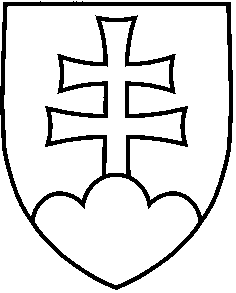 